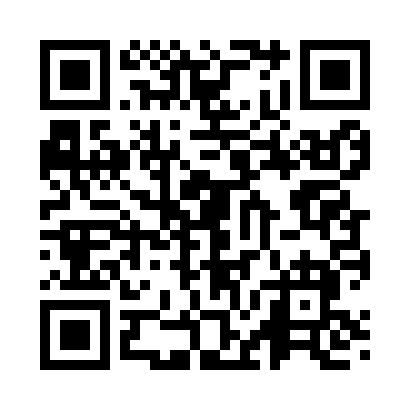 Prayer times for Killawog, New York, USAMon 1 Jul 2024 - Wed 31 Jul 2024High Latitude Method: Angle Based RulePrayer Calculation Method: Islamic Society of North AmericaAsar Calculation Method: ShafiPrayer times provided by https://www.salahtimes.comDateDayFajrSunriseDhuhrAsrMaghribIsha1Mon3:475:311:085:128:4510:292Tue3:485:321:085:128:4510:293Wed3:485:321:085:128:4410:284Thu3:495:331:095:128:4410:285Fri3:505:341:095:128:4410:276Sat3:515:341:095:128:4310:267Sun3:525:351:095:128:4310:268Mon3:535:361:095:128:4310:259Tue3:545:361:095:128:4210:2410Wed3:555:371:105:128:4210:2311Thu3:565:381:105:128:4110:2312Fri3:575:391:105:128:4110:2213Sat3:595:391:105:128:4010:2114Sun4:005:401:105:128:4010:2015Mon4:015:411:105:128:3910:1916Tue4:025:421:105:128:3810:1817Wed4:045:431:105:118:3710:1618Thu4:055:441:105:118:3710:1519Fri4:065:451:105:118:3610:1420Sat4:085:451:115:118:3510:1321Sun4:095:461:115:118:3410:1122Mon4:105:471:115:118:3310:1023Tue4:125:481:115:108:3310:0924Wed4:135:491:115:108:3210:0725Thu4:155:501:115:108:3110:0626Fri4:165:511:115:098:3010:0527Sat4:175:521:115:098:2910:0328Sun4:195:531:115:098:2810:0229Mon4:205:541:115:088:2610:0030Tue4:225:551:115:088:259:5931Wed4:235:561:105:088:249:57